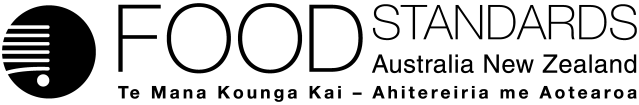 Food Standards (Proposal P1025 – Code Revision) VariationThe Board of Food Standards Australia New Zealand gives notice of the making of this standard under section 92 of the Food Standards Australia New Zealand Act 1991. The Standard commences on 1 March 2016.Dated 25 March 2015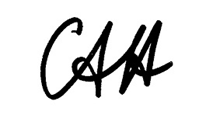 Standards Management OfficerDelegate of the Board of Food Standards Australia New ZealandNote:  This Standard will be published in the Commonwealth of Australia Gazette No. FSC 96 on 10 April 2015. Schedule 18	Processing aidsNote 1	This instrument is a standard under the Food Standards Australia New Zealand Act 1991 (Cth). The standards together make up the Australia New Zealand Food Standards Code. See also section 1.1.1—3.	Substances used as processing aids are regulated by Standard 1.1.1 and Standard 1.3.3. This standard lists substances that may be used as processing aids for paragraph 1.1.2—13(3)(a) and contains permissions to use substances as processing aids for Standard 1.3.3.Note 2	The provisions of the Code that apply in New Zealand are incorporated in, or adopted under, the Food Act 2014 (NZ). See also section 1.1.1—3.S18—1	Name		This Standard is Australia New Zealand Food Standards Code – Schedule 18 – Processing aids. 	Note	Commencement:
This Standard commences on 1 March 2016, being the date specified as the commencement date in notices in the Gazette and the New Zealand Gazette under section 92 of the Food Standards Australia New Zealand Act 1991 (Cth). See also section 93 of that Act.S18—2	Generally permitted processing aids—substances for section 1.3.3—4	(1)	For paragraph 1.3.3—4(2)(b), the substances are:Generally permitted processing aids	(2)	In this section:silica or silicates includes:	(a)	sodium calcium polyphosphate silicate; and	(b)	sodium hexafluorosilicate; and	(c)	sodium metasilicate; and	(d)	sodium silicate; and	(e)	silica; and	(f)	modified silica;		that complies with a specification in section S3—2 or S3—3.	Note	Silicates that are additives permitted at GMP (see section S16—2) may also be used as processing aids, in accordance with paragraph 1.3.3—4(2)(a).S18—3	Permitted processing aids for certain purposes		For section 1.3.3—5, the substances, foods and maximum permitted levels are:Permitted processing aids for certain purposes (section 1.3.3—5)S18—4	Permitted enzymes	(1)	For section 1.3.3—6, the enzymes and sources are set out in:	(a)	subsection (3) (permitted enzymes of animal origin); and	(b)	subsection (4) (permitted enzymes of plant origin); and	(c)	subsection (5) (permitted enzymes of microbial origin).	(2)	The sources listed in relation to enzymes of microbial origin may contain additional copies of genes from the same organism.	Note 1	EC, followed by a number, means the number the Enzyme Commission uses to classify the principal enzyme activity, which is known as the Enzyme Commission number.	Note 2	ATCC, followed by a number, means the number which the American Type Culture Collection uses to identify a prokaryote.	Note 3	Some enzyme sources identified in this section are protein engineered. If such an enzyme is used as a processing aid, the resulting food may have as an ingredient a food produced using gene technology, and the requirements relating to foods produced using gene technology will apply—see Standard 1.2.1 and Standard 1.5.2. The relevant enzymes are the following:	●	Glycerophospholipid cholesterol acyltransferase, protein engineered variant;	●	Lipase, triacylglycerol, protein engineered variant;	●	Maltotetraohydrolase, protein engineered variant;	(3)	The permitted enzymes of animal origin are:Permitted enzymes (section 1.3.3—6)—Enzymes of animal origin	(4)	The permitted enzymes of plant origin are:Permitted enzymes (section 1.3.3—6)—Enzymes of plant origin	(5) 	The permitted enzymes of microbial origin are:Permitted enzymes (section 1.3.3—6)—Enzymes of microbial originS18—5	Permitted microbial nutrients and microbial nutrient adjuncts		For section 1.3.3—7, the substances are:Permitted microbial nutrients and microbial nutrient adjunctsS18—6	Permitted processing aids for water		For section 1.3.3—8, the substances and maximum permitted levels are:Permitted processing aids for water (section 1.3.3—8)S18—7	Permitted bleaching, washing and peeling agents—various foods		For section 1.3.3—9, the substances, foods and maximum permitted levels are:Permitted bleaching, washing and peeling agents (section 1.3.3—9)S18—8	Permitted extraction solvents—various foods		For section 1.3.3—10, the substances, foods and maximum permitted levels are:Permitted extraction solvents (section 1.3.3—10)S18—9	Permitted processing aids—various technological purposes	(1)	For section 1.3.3—11, the substances, foods, technological purposes and maximum permitted levels are set out in the table to subsection (3).	(2)	In this section:agarose ion exchange resin means agarose cross-linked and alkylated with epichlorohydrin and propylene oxide, then derivatised with tertiary amine groups whereby the amount of epichlorohydrin plus propylene oxide does not exceed 250% by weight of the starting amount of agarose.approved food for use of phage means food that:	(a)	is ordinarily consumed in the same state in which it is sold; and	(b)	is solid; and	(c)	is one of the following:	(i)	meat or meat product;	(ii)	fish or fish product;	(iii)	fruit or fruit product;	(iv)	vegetable or vegetable product;	(v)	cheese; and	(d)	is not one of the following:	(i)	whole nuts in the shell;	(ii)	raw fruits and vegetables that are intended for hulling, peeling or washing by the consumer.	(3)	The table is:Permitted processing aids—various purposes (section 1.3.3—11)S18—10	Permission to use dimethyl dicarbonate as microbial control agent		For section 1.3.3—12, the foods and maximum permitted addition levels are:Permission to use dimethyl dicarbonate as microbial control agent (section 1.3.3—12)____________________activated carbonammoniaammonium hydroxideargonbone phosphatecarbon monoxidediatomaceous earthethoxylated fatty alcoholsethyl alcoholfatty acid polyalkylene glycol esterfurcellaranhydrogenated glucose syrupsisopropyl alcoholmagnesium hydroxideoleic acidoleyl oleateoxygenperlitephospholipidsphosphoric acidpolyethylene glycolspolyglycerol esters of fatty acidspolyglycerol esters of 
interesterified ricinoleic acidpolyoxyethylene 40 stearatepotassium hydroxidepropylene glycol alginatesilica or silicatessodium hydroxidesodium lauryl sulphatesulphuric acidtannic acidSubstanceMaximum permitted level (mg/kg)Technological purpose—Antifoam agentTechnological purpose—Antifoam agentTechnological purpose—Antifoam agentButanol1010OxystearinGMPGMPPolydimethylsiloxane1010Polyethylene glycol dioleateGMPGMPPolyethylene/ polypropylene glycol copolymersGMPGMPSoapGMPGMPSorbitan monolaurate11Sorbitan monooleate11Technological purpose—CatalystTechnological purpose—CatalystTechnological purpose—CatalystChromium (excluding chromium VI)0.10.1Copper0.10.1Molybdenum0.10.1Nickel1.01.0Peracetic acid0.70.7Potassium ethoxide1.01.0Potassium (metal)GMPGMPSodium (metal)GMPGMPSodium ethoxide1.01.0Sodium methoxide1.01.0Technological purpose—decolourants, clarifying, filtration and adsorbent agentsTechnological purpose—decolourants, clarifying, filtration and adsorbent agentsTechnological purpose—decolourants, clarifying, filtration and adsorbent agentsAcid clays of montmorilloniteGMPGMPChloromethylated aminated  styrene-divinylbenzene resinGMPGMPCo-extruded polystyrene and polyvinyl polypyrrolidoneGMPGMPCopper sulphateGMPGMPDimethylamine-epichlorohydrin copolymer150150Dimethyldialkylammonium chlorideGMPGMPTechnological purpose—decolourants, clarifying, filtration and adsorbent agents Technological purpose—decolourants, clarifying, filtration and adsorbent agents Technological purpose—decolourants, clarifying, filtration and adsorbent agents Divinylbenzene copolymerGMPGMPHigh density polyethylene co-extruded with kaolinGMP GMP Iron oxideGMPGMPFish collagen, including isinglass GMPGMPMagnesium oxideGMPGMPModified polyacrylamide resinsGMPGMPNylonGMPGMPPhytates (including phytic acid, magnesium phytate & calcium phytate)GMPGMPPolyester resins, cross-linkedGMPGMPPolyethyleneGMPGMPPolypropyleneGMPGMPPolyvinyl polypyrrolidoneGMPGMPPotassium ferrocyanide0.10.1Technological purpose—desiccating preparationTechnological purpose—desiccating preparationTechnological purpose—desiccating preparationAluminium sulphateGMPGMPEthyl esters of fatty acidsGMPGMPShort chain triglyceridesGMPGMPTechnological purpose—ion exchange resinCompletely hydrolysed copolymers of methyl acrylate and divinylbenzene GMPGMPCompletely hydrolysed terpolymers of methyl acrylate, divinylbenzene and acrylonitrileGMPGMPCross-linked phenol-formaldehyde activated with one or both of the following: triethylene tetramine and tetraethylenepentamineGMPGMPCross-linked polystyrene, chloromethylated, then aminated with trimethylamine, dimethylamine, diethylenetriamine, or dimethylethanolamine GMPGMPDiethylenetriamine, triethylene-tetramine, or tetraethylenepentamin cross-linked with epichlorohydrinGMPGMPDivinylbenzene copolymerGMPGMPEpichlorohydrin cross-linked with ammoniaGMPGMPTechnological purpose—ion exchange resin Technological purpose—ion exchange resin Technological purpose—ion exchange resin Epichlorohydrin cross-linked with ammonia and then quaternised with methyl chloride to contain not more than 18% strong base capacity by weight of total exchange capacity GMPGMPHydrolysed copolymer of methyl acrylate and divinylbenzene GMPGMPMethacrylic acid-divinylbenzene copolymerGMPGMPMethyl acrylate-divinylbenzene copolymer containing not less than 2% by weight of divinylbenzene, aminolysed with dimethylaminopropylamine GMPGMPMethyl acrylate-divinylbenzene copolymer containing not less than 3.5% by weight of divinylbenzene, aminolysed with dimethylaminopropylamine GMPGMPMethyl acrylate-divinylbenzene-diethylene glycol divinyl ether terpolymer containing not less than 3.5% by weight divinylbenzene and not more than 0.6% by weight of diethylene glycol divinyl ether, aminolysed with dimethaminopropylamine GMPGMPMethyl acrylate-divinylbenzene-diethylene glycol divinyl ether terpolymer containing not less than 7% by weight divinylbenzene and not more than 2.3% by weight of diethylene glycol divinyl ether, aminolysed with dimethaminopropylamine and quaternised with methyl chloride GMPGMPReaction resin of formaldehyde, acetone, and tetraethylenepentamine GMPGMPRegenerated cellulose, cross-linked and alkylated with epichlorohydrin and propylene oxide, then derivatised with carboxymethyl groups whereby the amount of epichlorohydrin plus propylene oxide is no more than 70% of the starting amount of cellulose GMPGMPRegenerated cellulose, cross-linked and alkylated with epichlorohydrin and propylene oxide, then derivatised with tertiary amine groups whereby the amount of epichlorohydrin plus propylene oxide is no more than 70% of the starting amount of cellulose GMPGMPRegenerated cellulose, cross-linked and alkylated with epichlorohydrin and propylene oxide, then derivatised with quaternary amine groups whereby the amount of epichlorohydrin plus propylene oxide is no more than 250% of the starting amount of cellulose GMPGMPTechnological purpose—ion exchange resin Regenerated cellulose, cross-linked and alkylated with epichlorohydrin and propylene oxide, then sulphonated, whereby the amount of epichlorohydrin plus propylene oxide employed is no more than 250% of the starting amount of celluloseGMPGMPStyrene-divinylbenzene cross-linked copolymer, chloromethylated then aminated with dimethylamine and oxidised with hydrogen peroxide whereby the resin contains not more than 15% of vinyl N,N-dimethylbenzylamine-N-oxide and not more than 6.5% of nitrogen GMPGMPSulphite-modified cross-linked phenol-formaldehyde, with modification resulting in sulphonic acid groups on side chains GMPGMPSulphonated anthracite coalGMPGMPSulphonated copolymer of styrene and divinylbenzeneGMPGMPSulphonated terpolymers of styrene, divinylbenzene, and acrylonitrile or methyl acrylate GMPGMPSulphonated tetrapolymer of styrene, divinylbenzene, acrylonitrile, and methyl acrylate derived from a mixture of monomers containing not more than a total of 2% by weight of acrylonitrile and methyl acrylate GMPGMPTechnological purpose—lubricant, release and anti-stick agentAcetylated mono- and diglycerides100100Mineral oil based greasesGMPGMPThermally oxidised soya-bean oil320320White mineral oilGMPGMPTechnological purpose—carrier, solvent, diluentBenzyl alcohol500500Croscarmellose sodiumGMPGMPEthyl acetateGMPGMPGlycerol diacetateGMPGMPGlyceryl monoacetateGMPGMPGlycineGMPGMPIsopropyl alcohol10001000L-LeucineGMPGMPTriethyl citrateGMPGMPEnzymeSourceLipase, triacylglycerol (EC 3.1.1.3)Bovine stomach; salivary glands or forestomach of calf, kid or lamb; porcine or bovine pancreasPepsin (EC 3.4.23.1)Bovine or porcine stomachPhospholipase A2 (EC 3.1.1.4)Porcine pancreasThrombin (EC 3.4.21.5)Bovine or porcine bloodTrypsin (EC 3.4.21.4)Porcine or bovine pancreasEnzymeSourceα-Amylase (EC 3.2.1.1)Malted cerealsβ-Amylase (EC 3.2.1.2)Sweet potato (Ipomoea batatas) Malted cerealsActinidin (EC 3.4.22.14)Kiwifruit (Actinidia deliciosa)Ficin (EC 3.4.22.3)Ficus spp.Fruit bromelain (EC 3.4.22.33)Pineapple fruit (Ananas comosus)Papain (EC 3.4.22.2)Carica papayaStem bromelain (EC 3.4.22.32)Pineapple stem (Ananas comosus)EnzymeSourceα-Acetolactate decarboxylase (EC 4.1.1.5)Bacillus amyloliquefaciensBacillus subtilisBacillus subtilis, containing the gene for α-Acetolactate decarboxylase isolated from Bacillus brevisAminopeptidase (EC 3.4.11.1)Aspergillus oryzaeLactococcus lactisα-Amylase (EC 3.2.1.1)Aspergillus nigerAspergillus oryzaeBacillus amyloliquefaciensBacillus licheniformisBacillus licheniformis, containing the gene for α-Amylase isolated from Geobacillus stearothermophilusBacillus subtilisBacillus subtilis, containing the gene for α-Amylase isolated from Geobacillus stearothermophilusGeobacillus stearothermophilusβ-Amylase (EC 3.2.1.2)Bacillus amyloliquefaciensBacillus subtilisAmylomaltase (EC 2.4.1.25)Bacillus amyloliquefaciens, containing the gene for amylomaltase derived from Thermus thermophilusα-Arabinofuranosidase (EC 3.2.1.55)Aspergillus nigerAsparaginase (EC 3.5.1.1)Aspergillus niger Aspergillus oryzaeAspergillopepsin I (EC 3.4.23.6)Aspergillus nigerAspergillus oryzaeAspergillopepsin II (EC 3.4.23.19)Aspergillus nigerCarboxylesterase (EC 3.1.1.1)Rhizomucor mieheiCatalase (EC 1.11.1.6)Aspergillus nigerMicrococcus luteusCellulase (EC 3.2.1.4)Aspergillus nigerPenicillium funiculosumTrichoderma reeseiTrichoderma virideChymosin (EC 3.4.23.4)Aspergillus nigerEscherichia coli K-12 strain GE81Kluyveromyces lactisCyclodextrin glucanotransferase (EC 2.4.1.19)Paenibacillus maceransDextranase (EC 3.2.1.11)Chaetomium gracilePenicillium lilacinumEndo-arabinase (EC 3.2.1.99)Aspergillus nigerEndo-protease (EC 3.4.21.26)Aspergillus nigerβ-Fructofuranosidase (EC 3.2.1.26)Aspergillus nigerSaccharomyces cerevisiaeα-Galactosidase (EC 3.2.1.22)Aspergillus nigerβ-Galactosidase (EC 3.2.1.23)Aspergillus nigerAspergillus oryzaeBacillus circulans ATCC 31382Kluyveromyces marxianusKluyveromyces lactisGlucan 1,3-β-glucosidase (EC 3.2.1.58)Trichoderma harzianumβ-Glucanase (EC 3.2.1.6)Aspergillus nigerAspergillus oryzaeBacillus amyloliquefaciens Bacillus subtilisDisporotrichum dimorphosporumHumicola insolensTalaromyces emersoniiTrichoderma reeseiGlucoamylase (EC 3.2.1.3)Aspergillus nigerAspergillus oryzaeRhizopus delemarRhizopus oryzaeRhizopus niveusGlucose oxidase (EC 1.1.3.4)Aspergillus nigerAspergillus oryzae, containing the gene for glucose oxidase isolated from Aspergillus nigerα-Glucosidase (EC 3.2.1.20)Aspergillus oryzaeAspergillus nigerβ-Glucosidase (EC 3.2.1.21)Aspergillus nigerGlycerophospholipid cholesterol acyltransferase, protein engineered variant (EC 2.3.1.43)Bacillus licheniformis, containing the gene for glycerophospholipid cholesterol acyltransferase isolated from Aeromonas salmonicida subsp. salmonicidaHemicellulase endo-1,3-β-xylanase (EC 3.2.1.32)Humicola insolensHemicellulase endo-1,4-β-xylanase (EC 3.2.1.8)Aspergillus nigerAspergillus oryzaeAspergillus oryzae, containing the gene for Endo-1,4-β-xylanase isolated from Aspergillus aculeatusAspergillus oryzae, containing the gene for Endo-1,4-β-xylanase isolated from Thermomyces lanuginosusBacillus amyloliquefaciensBacillus subtilisHumicola insolensTrichoderma reeseiHemicellulase multicomponent enzyme (EC 3.2.1.78)Aspergillus nigerBacillus amyloliquefaciensBacillus subtilisTrichoderma reeseiHexose oxidase (EC 1.1.3.5)Hansenula polymorpha, containing the gene for Hexose oxidase isolated from Chondrus crispusInulinase (EC 3.2.1.7)Aspergillus nigerLipase, monoacylglycerol (EC 3.1.1.23)Penicillium camembertiiLipase, triacylglycerol (EC 3.1.1.3)Aspergillus nigerAspergillus oryzaeAspergillus oryzae, containing the gene for Lipase, triacylglycerol isolated from Fusarium oxysporumAspergillus oryzae, containing the gene for Lipase, triacylglycerol isolated from Humicola lanuginosaAspergillus oryzae, containing the gene for Lipase, triacylglycerol isolated from Rhizomucor mieheiCandida rugosa Hansenula polymorpha, containing the gene for Lipase, triacylglycerol isolated from Fusarium heterosporumMucor javanicus Penicillium roquefortiiRhizopus arrhizusRhizomucor mieheiRhizopus niveusRhizopus oryzaeLipase, triacylglycerol, protein engineered variant (EC 3.1.1.3)Aspergillus niger, containing the gene for lipase, triacylglycerol isolated from Fusarium culmorumLysophospholipase (EC 3.1.1.5)Aspergillus nigerMaltogenic α-amylase (EC 3.2.1.133)Bacillus subtilis containing the gene for maltogenic α-amylase isolated from Geobacillus stearothermophilusMaltotetraohydrolase, protein engineered variant (EC 3.2.1.60)Bacillus licheniformis, containing the gene for maltotetraohydrolase isolated from Pseudomonas stutzeriMetalloproteinaseAspergillus oryzaeBacillus amyloliquefaciensBacillus coagulansBacillus subtilisMucorpepsin (EC 3.4.23.23)Aspergillus oryzaeAspergillus oryzae, containing the gene for Aspartic proteinase isolated from Rhizomucor meiheiRhizomucor meiheiCryphonectria parasiticaPectin lyase (EC 4.2.2.10)Aspergillus nigerPectinesterase (EC 3.1.1.11)Aspergillus niger Aspergillus oryzae, containing the gene for pectinesterase isolated from Aspergillus aculeatusPhospholipase A1 (EC 3.1.1.32)Aspergillus oryzae, containing the gene for phospholipase A1 isolated from Fusarium venenatumPhospholipase A2 (EC 3.1.1.4)Aspergillus niger, containing the gene isolated from porcine pancreasStreptomyces violaceoruber3-Phytase (EC 3.1.3.8)Aspergillus niger4-Phytase (EC 3.1.3.26)Aspergillus oryzae, containing the gene for 4-phytase isolated from Peniophora lyciiPolygalacturonase or Pectinase multicomponent enzyme (EC 3.2.1.15)Aspergillus nigerAspergillus oryzaeTrichoderma reeseiPullulanase (EC 3.2.1.41)Bacillus acidopullulyticusBacillus amyloliquefaciensBacillus licheniformisBacillus subtilisBacillus subtilis, containing the gene for pullulanase isolated from Bacillus acidopullulyticusKlebsiella pneumoniaeSerine proteinase (EC 3.4.21.14)Aspergillus oryzaeBacillus amyloliquefaciensBacillus haloduransBacillus licheniformisBacillus subtilisTransglucosidase (EC 2.4.1.24)Aspergillus nigerTransglutaminase (EC 2.3.2.13)Streptomyces mobaraensisUrease (EC 3.5.1.5)Lactobacillus fermentumXylose isomerase (EC 5.3.1.5)Actinoplanes missouriensisBacillus coagulansMicrobacterium arborescensStreptomyces olivaceusStreptomyces olivochromogenesStreptomyces murinusStreptomyces rubiginosusadenineadonitolammonium sulphateammonium sulphitearginineasparagineaspartic acidbenzoic acidbiotincalcium pantothenatecalcium propionatecopper sulphatecystinecysteine monohydrochloridedextranferrous sulphateglutamic acidglycineguaninehistidinehydroxyethyl starchinosineinositolmanganese chloridemanganese sulphateniacinnitric acidpantothenic acidpeptonephytatespolyvinylpyrrolidonepyridoxine hydrochlorideriboflavinsodium formatesodium molybdatesodium tetraboratethiaminthreonineuracilxanthinezinc chloridezinc sulphateSubstanceMaximum permitted level (mg/kg)Aluminium sulphateGMPAmmonium sulphateGMPCalcium hypochlorite5 (available chlorine)Calcium sodium polyphosphateGMPChlorine5 (available chlorine)Chlorine dioxide1 (available chlorine)Cobalt sulphate2Copper sulphate2Cross-linked phenol-formaldehyde activated with one or both of triethylenetetramine or tetraethylenepentamine GMPCross-linked polystyrene, first chloromethylated then aminated with trimethylamine, dimethylamine, diethylenetriamine or dimethylethanolamineGMPDiethylenetriamine, triethylenetetramine or tetraethylenepentamine cross-linked with epichlorohydrinGMPFerric chlorideGMPFerric sulphateGMPFerrous sulphateGMPHydrofluorosilicic acid (fluorosilicic acid) (only in water used as an ingredient in other foods) 1.5 (as fluoride)Hydrolysed copolymers of methyl acrylate and divinylbenzene GMPHydrolysed terpolymers of methyl acrylate, divinylbenzene and acrylonitrile GMPHydrogen peroxide51-Hydroxyethylidene-1,1-diphosphonic acidGMPLignosulphonic acidGMPMagnetiteGMPMaleic acid polymersGMPMethyl acrylate-divinylbenzene copolymer containing not less than 2% divinylbenzene aminolysed with dimethylaminopropylamine GMPMethacrylic acid-divinylbenzene copolymerGMPMethyl acrylate-divinylbenzene-diethylene glycol divinyl ether terpolymer containing not less than 3.5% divinylbenzene and not more than 0.6% diethylene glycol divinyl ether, aminolysed with dimethylaminopropylamineGMPModified polyacrylamide resinsGMPMonobutyl ethers of polyethylene-polypropylene glycolGMPOzoneGMPPhosphorous acidGMPPolyacrylamide (polyelectrolytes) (as acrylamide monomer) 0.0002Polyaluminium chlorideGMPPolydimethyldiallyl ammonium chlorideGMPPolyoxypropylene glycolGMPPotassium permanganateGMPReaction resin of formaldehyde, acetone and tetraethylenepentamine GMPRegenerated cellulose, cross-linked and alkylated with epichlorohydrin and propylene oxide, then sulphonated whereby the amount of epichlorohydrin plus propylene oxide employed is no more than 250% of the starting amount of cellulose GMPSilver ions0.01Sodium aluminateGMPSodium fluoride (only in water used as an ingredient in other foods) 1.5 (as fluoride)Sodium fluorosilicate (Sodium silicofluoride) (only in water used as an ingredient in other foods) 1.5 (as fluoride)Sodium glucoheptonate 0.08 (measured as cyanide)Sodium gluconateGMPSodium humateGMPSodium hypochlorite5 (available chlorine)Sodium lignosulphonateGMPSodium metabisulphiteGMPSodium nitrate50 (as nitrate)Sodium polymethacrylate2.5Sodium sulphite (neutral or alkaline)GMPStyrene-divinylbenzene cross-linked copolymer0.02 (as styrene)Sulphonated copolymer of styrene and divinylbenzeneGMPSulphonated terpolymers of styrene, divinylbenzene acrylonitrile and methyl acrylate GMPSulphite modified cross-linked phenol-formaldehydeGMPTannin powder extractGMPTetrasodium ethylene diamine tetraacetateGMPZinc sulphateGMPSubstance FoodMaximum permitted level (mg/kg)Benzoyl peroxideAll foods40 (measured as benzoic acid)Bromo-chloro-dimethylhydantoinAll foods1.0 (available chlorine)1.0 (inorganic bromide)2.0 (dimethylhydantoin)Calcium hypochloriteAll foods1.0 (available chlorine)ChlorineAll foods1.0 (available chlorine)Chlorine dioxideAll foods1.0 (available chlorine)Diammonium hydrogen orthophosphateAll foodsGMPDibromo-dimethylhydantoinAll foods2.0 (inorganic bromide)2.0 (dimethylhydantoin)2-Ethylhexyl sodium sulphateAll foods0.7Hydrogen peroxideAll foods5IodineFruits, vegetables and eggsGMPOxides of nitrogenAll foodsGMPOzone All foodsGMPPeracetic acidAll foodsGMPSodium chloriteAll foods1.0 (available chlorine)Sodium dodecylbenzene sulphonateAll foods0.7Sodium hypochloriteAll foods1.0 (available chlorine)Sodium laurateAll foodsGMPSodium metabisulphiteRoot and tuber vegetables25Sodium peroxideAll foods5Sodium persulphateAll foodsGMPTriethanolamineDried vine fruitGMPSubstanceFoodMaximum permitted level (mg/kg)AcetoneFlavouring substances2Other foods0.1Benzyl alcoholAll foodsGMPButaneFlavouring substances1Other foods0.1ButanolAll foods10CyclohexaneAll foods1Dibutyl etherAll foods2Diethyl etherAll foods2Dimethyl etherAll foods 2Ethyl acetateAll foods10Glyceryl triacetateAll foodsGMPHexanesAll foods20IsobutaneFlavouring substances1Other foods0.1MethanolAll foods5Methylene chlorideDecaffeinated coffee 2Decaffeinated tea2Flavouring substances2Methylethyl ketoneAll foods2PropaneAll foods1TolueneAll foods1SubstanceTechnological purposeMaximum permitted and food level (mg/kg)Agarose ion exchange resinRemoval of specific proteins and polyphenols from beerGMPAmmonium persulphateYeast washing agentGMPAmmonium sulphateDecalcification agent for edible casingsGMPButanolSuspension agent for sugar crystals10 Carbonic acidBleached tripe washing agentGMPCetyl alcohol Coating agent on meat carcasses and primal cuts to prevent desiccation1.0Chitosan sourced from Aspergillus nigerManufacture of wine, beer, cider, spirits and food grade ethanolGMPA colouring that is an additive permitted at GMP, a colouring permitted at GMP, or a colouring permitted to a maximum levelApplied to the outer surface of meat as a brand for the purposes of inspection or identificationGMPCupric citrate Removal of sulphide compounds from wineGMPβ-CyclodextrinUsed to extract cholesterol from eggsGMP L-Cysteine (or HCl salt)Dough conditioner75Ethyl acetateCell disruption of yeastGMPEthylene diamine tetraacetic acidMetal sequestrant for edible fats and oils and related productsGMPGibberellic acidBarley germinationGMPGluteralManufacture of edible collagen casingsGMPHydrogen peroxideControl of lactic acid producing microorganisms to stabilise the pH during the manufacture of:(a)    fermented milk; (b)   fermented milk products; (c)   cheese made using lactic acid producing microorganisms; or(d)  cheese products made using lactic acid producing microorganisms5Inhibiting agent for dried vine fruits, fruit and vegetable juices, sugar, vinegar and yeast autolysate5Removal of glucose from egg5Removal of sulphur dioxide51-Hydroxyethylidene-1, 1-diphosphonic acidMetal sequestrant for use with anti-microbial agents for meat, fruit and vegetablesGMPIce Structuring Protein type III HPLC 12Manufacture of ice cream and edible ices100Indole acetic acidBarley germination GMPLactoperoxidase from bovine milk EC 1.11.1.7Reduce the bacterial population or inhibit bacterial growth on meat surfacesGMPListeria phage P100Listericidal treatment for use on approved food for use of phageGMPMorpholineSolubilising agent for coating mixtures on fruitsGMPOakFor use in the manufacture of wineGMPOctanoic acidAnti-microbial agent for meat, fruit and vegetablesGMPParaffinCoatings for cheese and cheese productsGMPPolyvinyl acetatePreparation of waxes for use in cheese and cheese productsGMPPotassium bromateGermination control in malting of bromateLimit of determination Sodium bromateGermination control in malting of bromateLimit of determination Sodium chloriteAnti-microbial agent for meat, fish, fruit and vegetablesLimit of determination of chlorite, chlorate, chlorous acid and chlorine dioxideSodium gluconateDenuding, bleaching & neutralising tripeGMP Sodium glycerophosphateCryoprotectant for starter cultureGMP Sodium metabisulphiteDough conditioner60Removal of excess chlorine60Softening of corn kernels for starch manufacture60 (in the starch)Treatment of hides for use in gelatine and collagen manufactureGMPSodium sulphideTreatment of hides for use in gelatine and collagen manufactureGMPSodium sulphiteDough conditioner60Sodium thiocyanateReduce and/or inhibit bacterial population on meat surfacesGMPStearyl alcoholCoating agent on meat carcasses and primal cuts to prevent desiccationGMPSulphur dioxideControl of nitrosodimethylamine in malting750Treatment of hides for use in gelatine and collagen manufacture750Sulphurous acidSoftening of corn kernelsGMPTreatment of hides for use in gelatine and collagen manufactureGMPTriethanolamineSolubilising agent for coating mixtures for fruitsGMPUrea Manufacture of concentrated gelatine solutions1.5 times the mass of the gelatine presentMicrobial nutrient and microbial nutrient adjunct for the manufacture of all foods, except alcoholic beveragesGMPWoodflour from untreated Pinus radiataGripping agent used in the treatment of hidesGMPFoodMaximum permitted addition levelAny of the following:250 mg/kg(a) 	fruit juice;(b) 	vegetable juice;(c) 	fruit juice product;(d) 	vegetable juice product.Water based flavoured drinks250 mg/kgFormulated beverages250 mg/kgAny of the following:200 mg/kg(a) 	wine(b) 	sparkling wine;(c) fortified wine;(d) 	fruit wine (including cider and perry);(e) 	vegetable wine;(f) 	mead